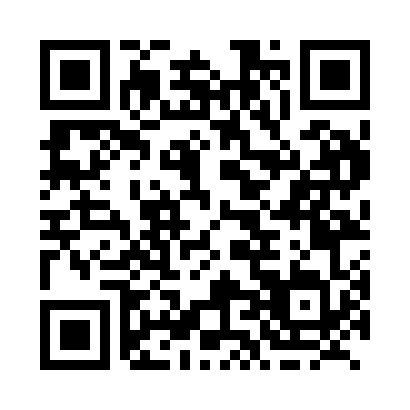 Prayer times for Uhakatshukua, Quebec, CanadaMon 1 Apr 2024 - Tue 30 Apr 2024High Latitude Method: Angle Based RulePrayer Calculation Method: Islamic Society of North AmericaAsar Calculation Method: HanafiPrayer times provided by https://www.salahtimes.comDateDayFajrSunriseDhuhrAsrMaghribIsha1Mon3:535:2811:584:256:288:042Tue3:505:2611:574:266:308:063Wed3:485:2411:574:286:318:084Thu3:455:2211:574:296:338:105Fri3:425:1911:574:306:358:126Sat3:405:1711:564:316:368:147Sun3:375:1511:564:326:388:168Mon3:345:1311:564:346:408:199Tue3:325:1111:554:356:418:2110Wed3:295:0811:554:366:438:2311Thu3:265:0611:554:376:458:2512Fri3:235:0411:554:386:468:2713Sat3:215:0211:544:396:488:3014Sun3:185:0011:544:406:508:3215Mon3:154:5811:544:416:518:3416Tue3:124:5611:544:436:538:3617Wed3:104:5311:544:446:548:3918Thu3:074:5111:534:456:568:4119Fri3:044:4911:534:466:588:4320Sat3:014:4711:534:476:598:4621Sun2:594:4511:534:487:018:4822Mon2:564:4311:524:497:038:5123Tue2:534:4111:524:507:048:5324Wed2:504:3911:524:517:068:5625Thu2:474:3711:524:527:088:5826Fri2:454:3511:524:537:099:0027Sat2:424:3311:524:547:119:0328Sun2:394:3111:514:557:139:0629Mon2:364:2911:514:567:149:0830Tue2:334:2811:514:577:169:11